Удар электротоком в бытовых условияхПравила поведенияСнизить риск поражения электрическим током можно при соблюдении правил обеспечения электрической безопасности. Перед применением бытовых электрических приборов следует убедиться в их исправности. При обнаружении повреждений изоляции, трещин и других погрешностей корпуса электрического устройства его использование недопустимо.Чрезвычайно опасно включать в электросеть мокрые или влажные электрические приборы.Опасно включать освещение в темноте на ощупь. Нередко в подъезде дома электрический выключатель оказывается разбитым и при включении его случайно можно коснуться электрических контактов.Прежде чем снять заднюю стенку с любого электроприбора, нужно убедиться, что именно его сетевая вилка находится в руках, а не в розетке.В целях безопасности при работе с электрическими приборами желательно надеть сухую обувь.Ни в коем случае нельзя пользоваться электрическими приборами, находясь в воде, например, в ванне. Электрический провод в воде смертельно опасен.Даже для ремонта розетки следует воспользоваться услугами мастера-профессионала. Лучше расплатиться деньгами, чем собственной жизнью.Смертельно опасно тушить водой горящие электрические приборы, находящиеся под напряжением, предварительно их не обесточив.Если в доме есть маленькие дети, следует закрыть все электрические розетки защитными колпаками.Нельзя!* Вбивать гвозди в стену в месте, где может располагаться скрытая электрическая проводка.* Сверлить стены в местах возможной электропроводки, не зная монтажной схемы.* Красить, белить, мыть стены с наружной или скрытой проводкой, находящейся под напряжением.* При работе с включенными электроприборами касаться батарей и водопроводных труб.Смертельный исход при поражении электрическим током во многом зависит от стечения обстоятельств, но практически в каждом случае нужно стараться спасти пораженного, оказывая ему грамотно первую медицинскую помощь.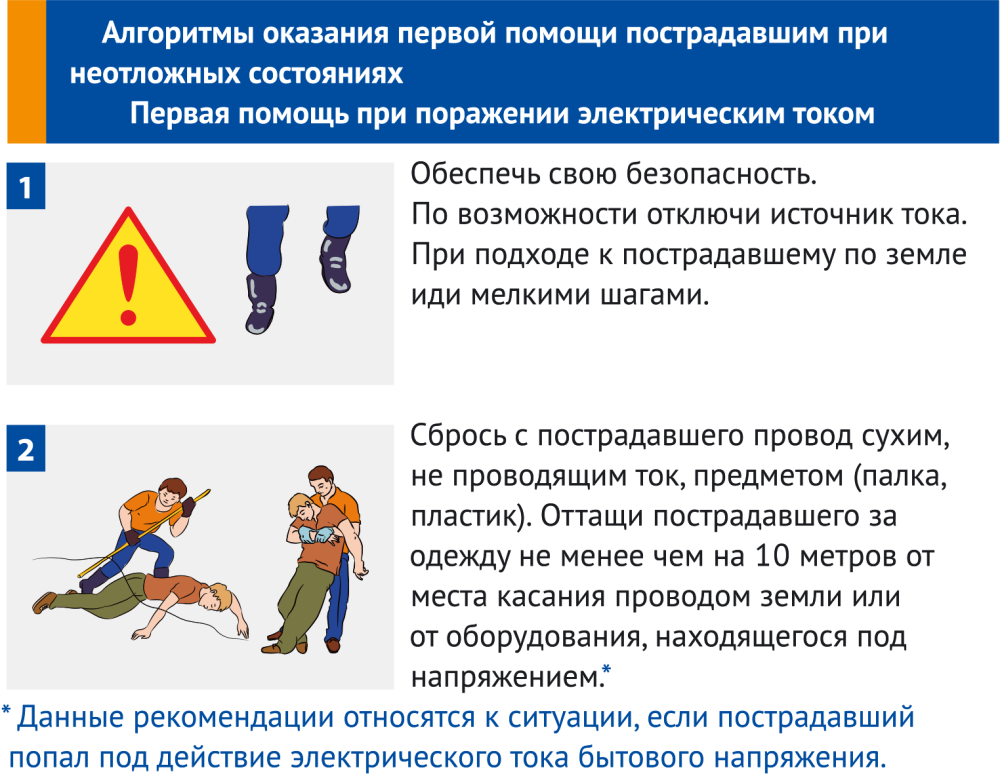 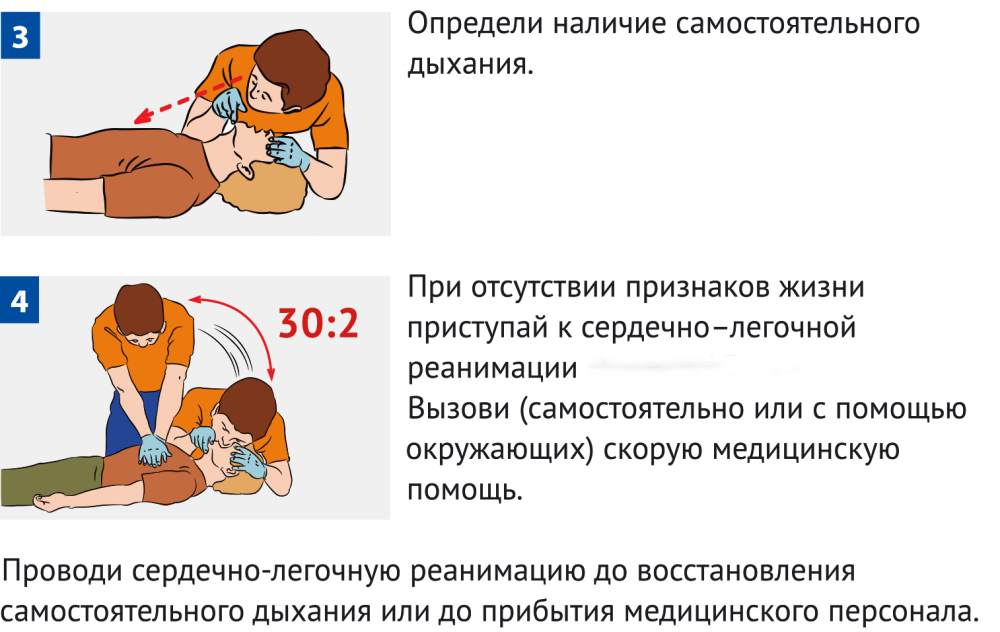 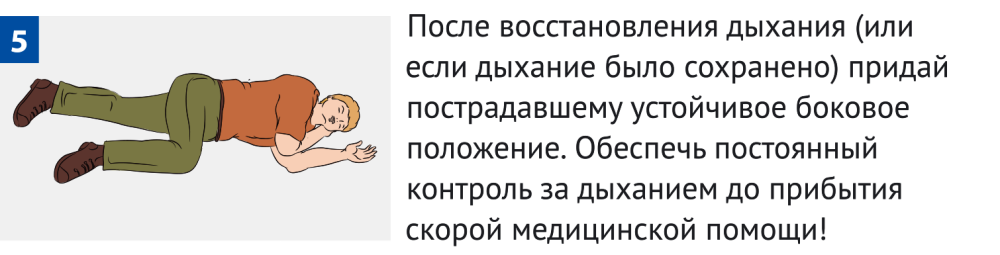 